Сабақтың тақырыбы:  «Желтоқсан ызғары»Мақсаты: Оқушыларға желтоқсан оқиғасының мәні мен мағынасын түсіндіре отырып, тәуелсіздік      үшін, еліміздің болашағы мен келер ұрпағы үшін жанын қиған азаматтардың ерлігі, қайсарлығы, көрген қиыншылықтары туралы мәлімет беру. Оқиға барысын түсіндіре отырып, тәуелсіз елдің қол жеткен табыстарын, рухани еркіндігін, адам құқығы мен бостандығын дәріптеу. Отанды сүйюге, өз елін қорғауға туған  елді көркейтуге тәрбиелеу. Желтоқсан құрбандарының бейнесін еске алып, рухына тағзым ету.Көрнекілігі: Түрлі қанатты сөздер. «Тәуелсіздік туын тігуге қаншалықты қажыр-қайрат керек болса, оны құлатпай сақтап қалуға соншалықты қажыр-қайрат керек», «16 желтоқсан Тәуелсіздік күні», Желтоқсан құрбандарының суреттері, тақырыпқа байланысты қанатты сөздер, суреттер,  слайдтарБарысы: Кіріспе: №1 Видео (Көк тудың желбірегені)  Отан туралы тақпақтар 1 оқушыҚазақстан дейтін, менің бар елім,Жатыр алып жарты дүние әлемін,Бұл даланы анам жаспен суарғанБұл далада атам қолға ту алған,Бұл далаға жылап келіп уанғамБұл даланы көріп алғаш қуанғам,Бұл далада өскен жанда жоқ арман.        2 –оқушыБіз қазақ еліміз бастан не көрмеген.Намысын ешкімге қолынан бермеген.Тұс-тұстан анталап, көз сүзген жауларданКең байтақ даласын қас қақпай қорғаған.3-оқушы Төрінде жерімнің байрағым желбіреп, Тұп-тұнық аспаным тұрады мөлдіреп.Қазақтың тілері ата жол салтыменДостасу, туысу әр елдің халқымен.4-оқушыҚонақжай халықпыз, жомартпыз, дарханбыз,Келешек күндерге тәтті үміт артқанбыз.Таныған жұмыр жер Алаштың баласын,Қазақтың елі мен даңқты даласын.1-жүргізуші:  Армысыздар, құрметті оқушылар, ұстаздар, қонақтар! Бүгінгі Тәуелсіздік күніне   арналған «Желтоқсан ызғары» атты  сыныптан тыс шарамызға  қош келдіңіздер!2-жүргізуші:Тәуелсіздік күні еліміздің барлық азаматтары үшін орны ерекше мереке деп білеміз, себебі, осынау жүрекжарды қуанышқа толы күнді ата-бабаларымыз ғасырлар бойы армандап, күтумен өтті.  Кіріспе сөз:  Қайырлы күн, құрметті оқушылар, ұстаздар, қонақтар.Дүниені дүр сілкіндірген тәуелсіздік туын ең алғаш көтерген әйгілі 1986 жылдың желтоқсанына арналған «Желтоқсан ызғары »  атты сыныптан тыс шара өткізгелі отырмыз. Мерекеміз құтты болсын!Негізгі бөлім:Әдеби-монтаж орындау.1-оқушы:Құтты болсын тәуелсіздік мерекеміз!Мықты болсын еліміздің керегесі.Жүректе намыс оты лапылдаған,Күш-жігері жастардың сарқылмаған.Әлі де шығар алаңға Отан үшінҚарсы аққан өзеннен өтетіңдер.Жүректе намыс оты сөнбейдіКезінде ызғарына аяздың төзгендей-ақТүсінеміз, ұғамызБұл күннің оңайлықпен келмегенін.Еліміз  тыныш, халқымыз аман болсын!2-оқушы: Бабамның да арманы,Осы еді ғой аңсаған,Тәуелсіздік таңдарыБақ береді баршағаКөк туымды қолымаБүгін берік ұстадымТүсті бақыт жолымаМенің Қазақстаным!3 –оқушы №2 Видео (16 желтоқсанға арналған видео көрсету. Желтоқсан желі )Желтоқсанның қанды суық ызғары,Қалың әскер қазағымды қорлады.Тәуелсіздікті қолдаған жастардыңОтан үшін табандары тозбады4-оқушы: Желтоқсан айы естесің,                          Дауыл боп бұрқап ескенсің.Азаттық күйі қашаннан,      Көкейін елдің тескенсің.5 – оқушы 
Сол бір сәтте бұлт торлады аспанды,
Алатаудың көзінен де жас тамды.
Тәуелсіздік желтоқсанмен бітпейді.
Тәуелсіздік күресі енді басталды.6 – оқушы Қатыгездік жұдырығы түйіліп,
Қамшы үйірді жасқап, жекіп бұйырып,
Желтоқсанда шықты үлкен алаңға
Ата - баба аруағына сыйынып.7 - оқушы 
Алаңға шығып, ойын айтты жастарым,
Қиындық пен қатерге тігіп бастарын.
Содан барып, тоңды еріді кеңестің
Содан кейін еркіндікті бастадым,Желтоқсан оқиғасына  хроннология (Видео Болмыс)1-жүргізушіЖелтоқсан көтерілісі — 1986 жылы 17 — 18 желтоқсан аралығында Алматыда болған қазақ жастарының Кеңестік Социалистік Республикалар Одағы үкіметінің отаршылдық, әміршіл-әкімшіл жүйесіне қарсы наразылық іс-қимылдары. Бостандыққа, тәуелсіздікке ұмтылған қазақ халқы тарихындағы елеулі оқиға болып табылады2-жүргізушіКөтерілістің басталуына Мәскеудегі орталықтың республика халқының пікірімен санаспастан Ресейдің Ульянов облысы партия коммитетінің 1-хатшысы Геннадий Васильевич  Колбинді Қазақстан Коммунистік Орталық Комитетінің  1-хатшысы етіп тағайындауы түрткі болды.1-оқушы17 желтоқсан күні таңертеңгі сағат 8-де қаладағы Леонид  Ильич  Брежнев атындағы алаңға саяси тәуелсіздікті талап еткен ұрандармен алғашында 300-дей адам жиналып, кешкісін көтерілісшілер саны 20 мыңға жетті. Бірақ көтерілісшілердің қойған талап-тілектері аяқ асты етіліп, “бұзақыларды” күшпен тарату мақсатында алаңға құқық қорғау органдарының қызметкерлері мен арнайы әскери күштер тобы жеткізілді. Кеңестік Социалистік  Республикалар Одағының  Ішкі Істер Министрлігінің бұйрығы негізінде дайындалған “Құйын — 86” операциясы бойынша көтеріліс қатыгездікпен басып жаншылды.2-оқушы (Слайд көрсету Қ.Рысқұлбеков, Е.Сыпатаев, С.Мұхаметжанова, Л.Асанованың суретті)
Осы әскери күштер 19 желтоқсан күні қаланың әр тұсында қайтадан шеруге шықпақ болған 6 топты басып, таратты. Алаңдағы көтерілісшілер таратылған соң ішкі істер бөлімдеріне 2401 адам жеткізілген . Желтоқсан көтерілісі құрбандарының қатарында  Ербол  Сыпатаев, Сәбира Мұхаметжанова,  Қайрат Рысқұлбеков, Ләззат  Асанова сынды ержүрек қазақ жастары бар.3-оқушыЖелтоқсанның 19 — 23 аралығында халықтың наразылық шерулері мен митингілер Қазақстанның Жезқазған, Талдықорған, Көкшетау, Қарағанды, Арқалық, Павлодар, Жамбыл, Талғар, Сарқан,Семей  т.б. қалалары мен Сарыөзек, Шамалған, Шелек елді мекендерінде жалғасты.2-жүргізуші   Хор  «Желтоқсан ерлері»1-жүргізушіЖелтоқсанда болған оқиғаларды тексеру комиссиясының төрағасы М.Шахановтың мәліметі бойынша 8500 адам ұсталып,1720 адам жарақат алған.ІІМ жүйесінен 1200 адам жұмыстан қуылған.12  ЖОО-ның ректорлары орнынан алынған.246 студент оқудан шығарылып,99 адам сотталып,оны 2-і өлім жазасына кесілді. Слайд №2 (Күй қосылады)5. Көрініс   Қайраттың хатыАмансыңдар ма, ардақты асыл анашым, бауыр-ет бауырларым, қадірлі қарындастарым, ақ пейіл жеңешем мен келінім және балдай тәтті қос бөбектерім!Сендердің денсаулық, көңіл-күй, тұрмыс-тіршіліктеріңді сұрап не қылайын, бәрібір маған оны естіп-білу сормаңдайыма менің қу тағдыр жазбайын деп отыр.Әйтеуір бұ дүниеде де, о дүниеде де ақ таза жүрегіммен бар тілейтінім — өздеріңнің әрқашан да аман-сау, ардақты адам болуларың. Өздеріңізге әбден белгілі, яғни мен сорлының жазықсыздан-жазықсыз, адам тұрмақ тышқан мұрнын да қанатпай сорлағанымды, темір торға торланғанымды, одан қала берді, түйенің көзіндей тесікке түйедей жала жабумен ақыры, ату жазасын алғанымды.Иә, мен сіздерден еш жасырмаймын, мен 18 желтоқсан 1986 жылы алаңға бардым, көпшілікпен бірге. Бар ғанда да Конаевтың күйін күйттеп барған жоқпын. Тек қана, ол жерге барған себебім, бар мақсатым, біріншіден, ол жерде не болып, не істеп, не қойып жатқанын өз көзіммен көру болды. Екіншіден, алаңда қазақтың уыздай жас қыздарын ұрып-соғып, өлтіріп жатыр, дегенді елден естіген соң, өз басым қолымды жайып «күл болмасаң, тұл бол» деп отыруға еркектік ар-намысым еш жетпеді. Ер қатарында ер қара боп, саны бар сапасы жоқ боп, ербеңдеп жүрген намыссыз еркек мен емеспін, құдайға шүкіршілік, менің де көркейген кеудемде нағыз ерге лайық «намыс» баршылық.Әйел затына айуандықпен қол көтеріп, шашынан тартып, көкпарша сүйрегені үшін бір милицияны ұрып-соққаным өте рас. Ол адам, күні бүгінге дейін аман-есен зыр жүгіріп жүр. Өз қолыммен жасаған бар теріс қылық, бар қылмысым осы ғана.Иә, мен сорлылығымнан жазықсыздан-жазықсыз ату жазасын алдым. Өйткені, өзімнің кінәлі емес екенімді, адалдығымды, қолымның қан емес екенін қанша зар еңіреп айтқаныммен өзімді еш ақтай алмадым.Слайд №3Дүниеде, адам баласының өз-өзін ақтауы, өте-мөте қиын екені, кеудесінде жаны барлардың бәріне жақсы белгілі. Сондықтан, маған да бұл жағы өте қиын...Міне, өздеріңіз естігендей «ату жазасын» 20 жылға ауыстырды. Бұл әрине, біреуге қуаныш, біреуге жұбаныш, ал біреуге азап. Өз басым, бұл үшін еш қуанғаным жоқ. Өйткені, асыл анашым! Түсініңізші мен сорлыны, ешуақытта, ешқашанда бұл тас зынданда жазықсыздан-жазықсыз еш отырғым келмейді. 11 ай ішінде қайғы- қасіреттен жүйке тамырым әбден жұқарды, әбден шаршадым. Сол себепті, жазықсыздан-жазықсыз өз-өзімді 20 жыл бойы еш қинағым келмейді, азап шеккім келмейді. Және сіздерді де қинатып, азаптағым келмейді. Менсіз де, асыл анашым-ай! Тағдырдың тауқыметін көп көрдіңіз ғой. Түсінген жанға сол да жеткілікті. Басыңызды 20 жыл бойы торлаған, сізге қайғы-уайым болмайын. Ардақты анашым! Бар жеткен жерім осы. Аяғыңызға жығылайын! Ақ сүтіңізді ақтай алмай көз жұмып бара жатқаным үшін сорлы балаңызды кешіріңіз! Өтінемін, кешірім өтінемін!Мейлі, бар ұл-қыздарыңыздың ішіндегі жылан болып туылғаны мен-ақ болайын. Тек кешіріңіз, кешіңіз мен бейбақты, бейшараны, сорлы балаңызды. Кешіріңіз!Бауырларым, сендер де кешіріңдер! Түсініңдер мені және кешіріңдер!Жоқ! Жазықсыз 20 жыл бойы азап шегетін мен емеспін. Ерте ме, кеш пе, нағыз адам өлтіруші қылмыскерлер әлі-ақ табылады. Бұл ақиқат. Жүрегім сезеді.Менің өлігіме, тек жалақорлар мен тергеуші, сот- тарды кінәлаңдар!     Соңғы рет қимастықпен беттеріңізден сарғайған сағынышпен сүйдім!!!Қош болыңдар! Кош бол, жарық дүние!Бар бақытымды о дүниеден табармын.Сағынышты сәлеммен балаңыз                Қайрат.2-жүргізуші:  Қайрат Рысқұлбеков 1966 жылы Жамбыл облысының Мойынқұм ауданында дүниеге келген. Әкесі Ноғайбай бақташы, шешесі Дәметкен сауыншы болатын. Қайрат Шу қаласына таяу жердегі Новотащик селосындағы шопан балаларына арналған мектеп-интернатта оқыды. Қайрат мектепте бастауыш комсомол ұйымының хатшысы болды. Қабырға газеттерінің редакторы болып, мақала жазумен әуестенетін.  1-жүргізуші: Желтоқсан құрбаны- Қайрат Рұсқұлбеков Алматы  архитектура  құрылыс институтының  студенті.1988 жылы  КСРО Жоғарғы Кеңесі  оған берілген ату  жазасын 20 жыл  бас бостандығынан  айыру жазасымен  ауыстырды.1988  жылғы мамырда-қайтыс болды.1992 жылы 21 ақпандағы  шешіммен толықтай ақталды.   1996 жылғы 9 желтоқсан – «Халық  қаһарманы» атағы  берілді.  Желтоқсан құрбандарын еске алайық (1 - минут үнсіздік)Слайд №4 (Желтоқсан көтерілісіне қатысқан жерлестеріміздің суреттірі көрсетіледі)Мұғалім сөзі: Балалар өздерін көріп отырғандай Желтоқсан көтерілісіне қатысқан  аға апайларымызбен таныстық енді біздің жерлестеріміз жайлы айтар болсақ: Шуашаев Бақытбек Қамзабекұлы-1962 жылы 5 наурызда   дүниеге келген.  ШҚО  адвокаттар коллегиясының мүшесі, адвокат.Сұлтанов Берік Сағатұлы 1960 жылы 2 қаңтарда Аягөз қаласында дүниеге келген. 1986 жылы Талдықорған қаласындағы І. Жансүгіров атындағы педагогикалық институтының музыка факултетінде оқып жүрген кезінде  желтоқсан көтерілісіне шыққан. Нұртай Салихұлы Сабилянов  1962 жылы 1 маусымда Аякөз ауданы Шыңғожа ауылында дүниеге келген. Парламент Мәжілісінің депутаты.16 желтоксан көтерілісіне белсене қатысқан. Бекказинна Марина Амангельдиновна-1968 жылы 29 желтоқсанда Аягөзде дүниеге келген. Аягөз қалалық көпсалалы қазақ гимназия мектебінің ұстазы.Қорытынды: 1. Ерлігі бар даңқы бар,Бірлігі бар халқым бар.Отан үшін аянбай,Ұрпағын мәңгі талпынар.Отаным менің  ардақты,Қазағымның ордасы.Ғасыр бойы жалғасқан күресспенен,Азаттықтың арайлы таңы атты.1-жүргізуші   Сырымұлы Нұрбектің орындауында «Алға қазақ жігіттері» әнің қабыл алыңыздар.2-жүргізуші: Тәуелсіздік туын тігуге қаншалықты қажыр-қайрат керек болса, оны құлатпай сақтап қалуға соншалықты қажыр-қайрат керек  деп, біз бүгінгі Қазақстан Республикасының тәуелсіздік күніне арналған  «Желтоқсан ызғары» атты  сыныптан тыс шарамызды аяқтаймыз. 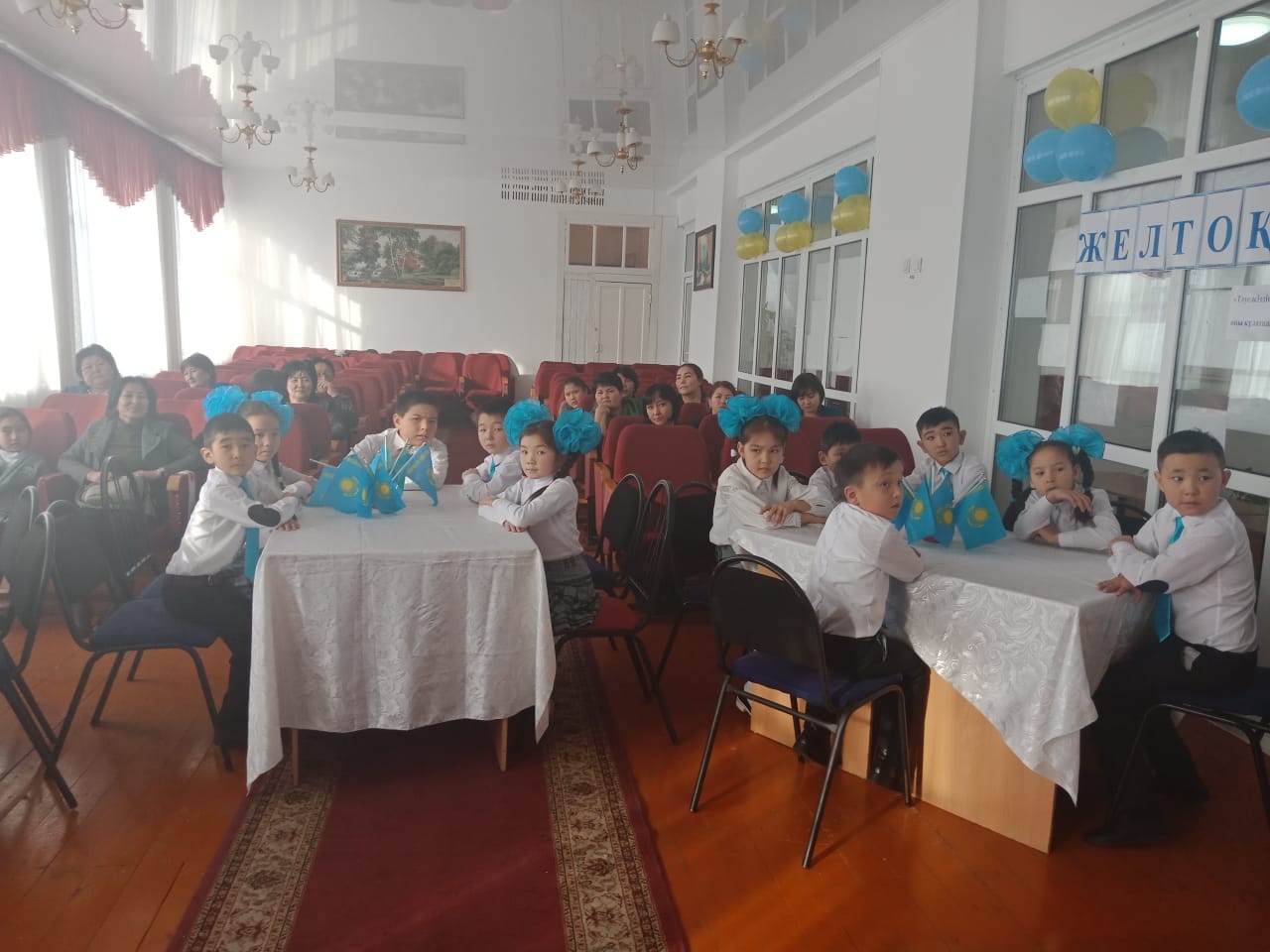 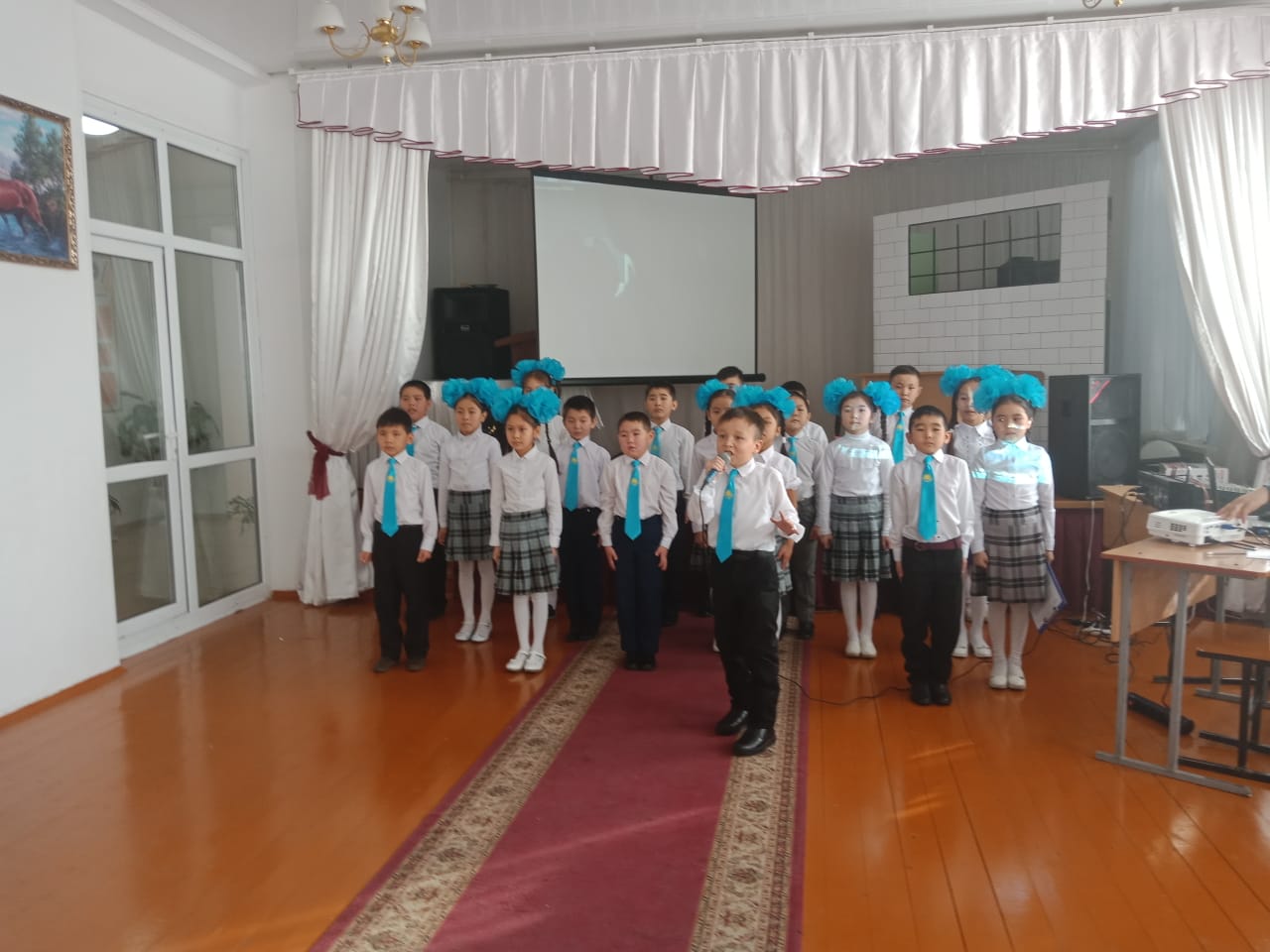 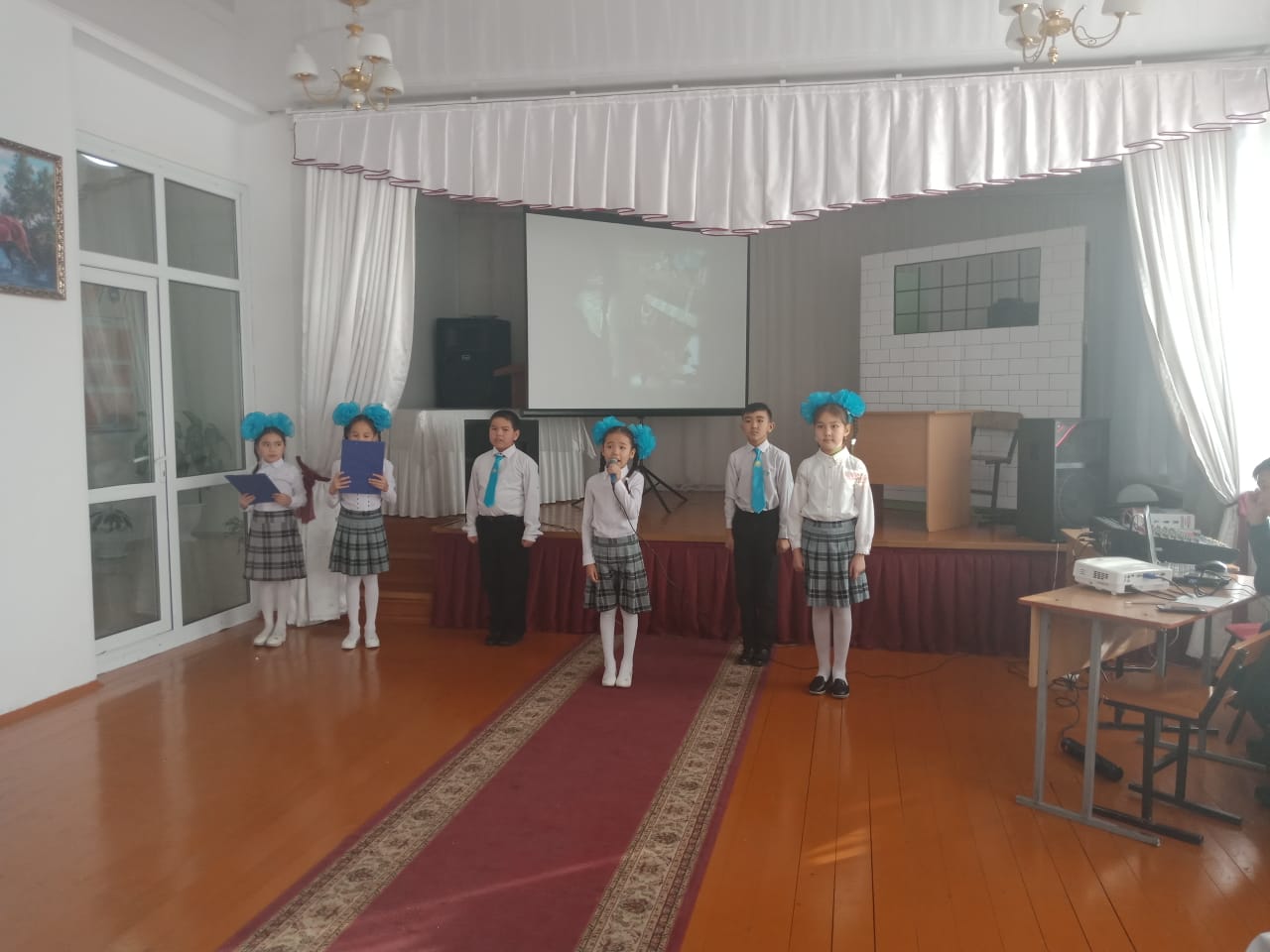 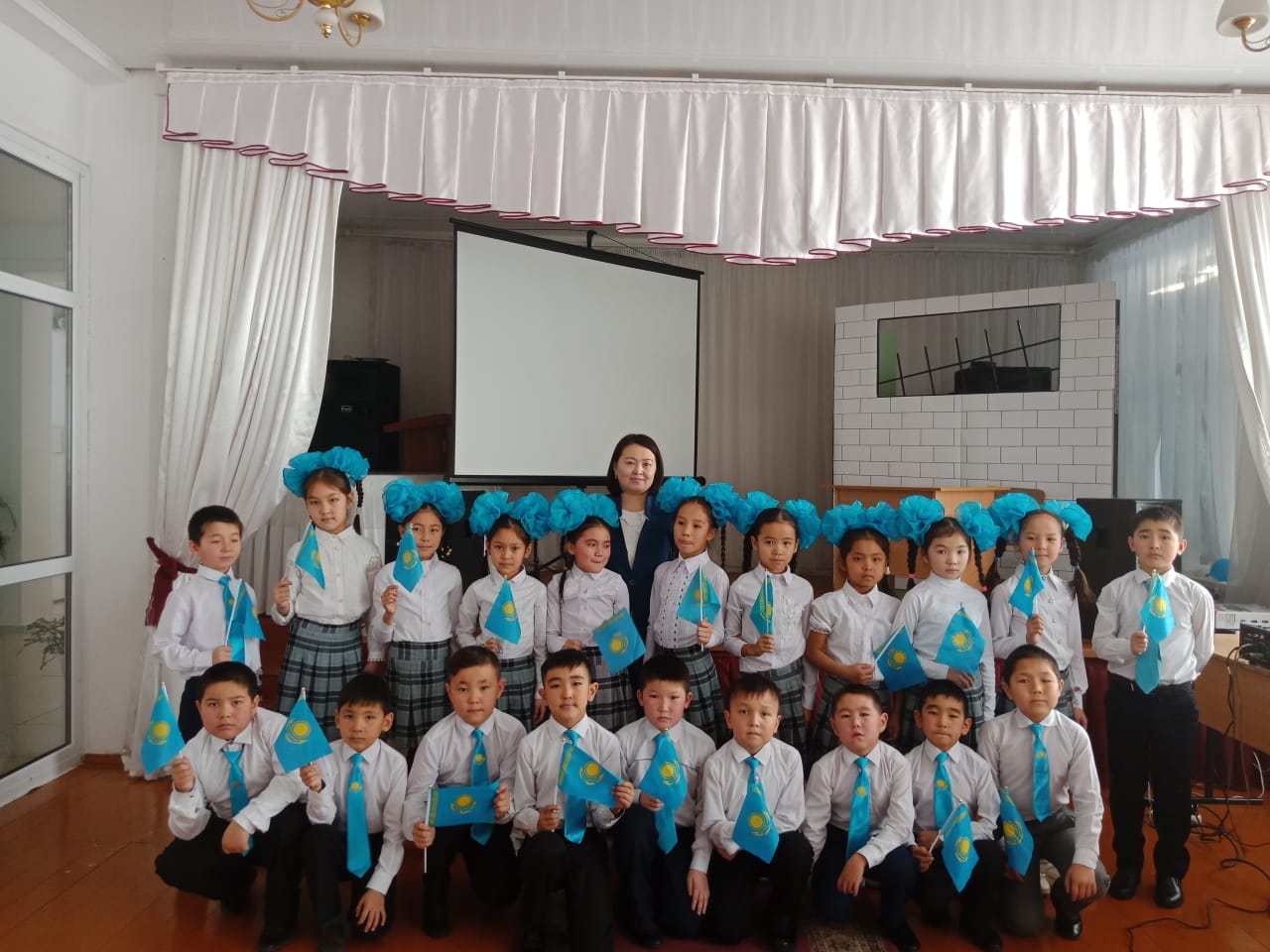 